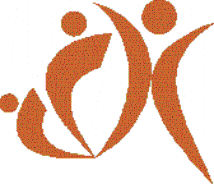 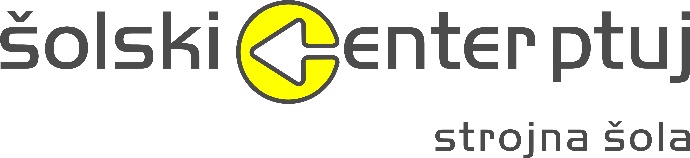 15. maj 2023NAVODILA KANDIDATOM ZA SPOMLADANSKI ROK POKLICNE MATURE 2023Odjava od poklicne mature do 23. 5. 2023 v pisni obliki.1. PISNI DELRazpored opravljanja pisnega dela poklicne mature:- sobota, 27. maj 2023:	 ANGLEŠČINA- ponedeljek, 29. maj 2023:             SLOVENŠČINA- sobota, 3. junij 2023:                     MATEMATIKA- torek, 6. junij 2023: 		 NEMŠČINA- četrtek, 8. junij 2023               2. predmet (strojništvo, avtomehatronika)                  Razporeditev kandidatov in nadzornih učiteljev po skupinah in izpitnih prostorih bo objavljen na dan izpita najkasneje 60 minut pred začetkom pisnih izpitov na oglasni deski šole. Sedežni red bo objavljen ob vhodu v izpitni prostor. Pisni izpiti se začnejo v soboto, 27. 5. 2023 (slovenščina), in zaključijo v četrtek,  8. 6. 2023 ( strojništvo, avtomehatronika ). Vstop v izpitni prostor bo možen od 8.30 dalje.Identifikacija kandidata se opravi tako, da le-ta položi svojo osebno izkaznico na levi zgornji rob mize, nadzorni učitelj izkaznico pogleda. Vsi pisni izpiti se pričnejo ob 9. uri.Kandidat lahko na pisni izpit zamudi do 30 minut, a se mu pisanje ne podaljša.Kandidati med odmorom ostanejo v izpitnem prostoru. Dovoljeni so nujni izhodi kandidata, ki ne sme zapuščati šolskega območja.Kandidati prinesejo s seboj v izpitni prostor:dovoljene pripomočke za posamezni predmet;osebni dokument;pisalo in rezervno pisalo.Vnos elektronskih naprav, mobilnih telefonov in ročnih ur v izpitni prostor je prepovedan.2. USTNI DEL Ustni del in zagovor 4. predmeta bo potekal od ponedeljka, 12. 6. 2023, do srede, 21. 6.  2023. V skladu s šolskim koledarjem, lahko šola izjemoma organizira ustne izpite 3. junija in 10. junija 2023. Razporedi ustnih izpitov bodo objavljeni najkasneje tri dni pred začetkom ustnih izpitov na oglasni deski šole. Komisije za ustne izpite bodo v spomladanskem roku poklicne mature 2023 sestavljene iz treh učiteljev.Kandidat lahko enkrat izpitni listek zamenja.4. PREDMET: Zagovori 4. izpitne enote bodo potekali pred šolsko izpitno komisijo.3. SEZNANITEV KANDIDATOV Z USPEHOM PRI POKLICNI MATURI  Seznanitev kandidatov z uspehom pri poklicni maturi bo 5. julija 2023.Zadnji rok za vložitev pisne zahteve za vpogled v izpitno dokumentacijo je 8. julij 2023.Ponedeljek, 10. julij 2023: seznanitev kandidatov z uspehom pri posameznem izpitu splošne mature.Za dodatna vprašanja sem na voljo po elektronski pošti: jelka.avgustin@scptuj.si                                                                                                                    Tajnica ŠMK:							                                                                                                                                     Jelka Avguštin, prof.							Več o poklicni maturi najdete na:Pravilnik o poklicni maturi: http://www.uradni-list.si/1/objava.jsp?urlurid=20014904